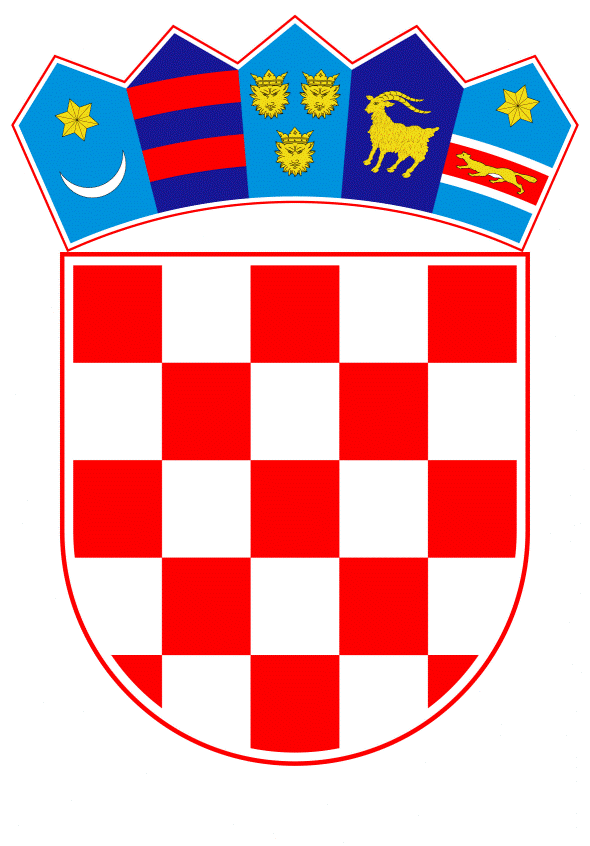 VLADA REPUBLIKE HRVATSKEZagreb, 14. ožujka 2024.______________________________________________________________________________________________________________________________________________________________________________________________________________________________PrijedlogNa temelju članka 8. i članka 31. stavka 2. Zakona o Vladi Republike Hrvatske („Narodne novine“, br. 150/11., 119/14., 93/16., 116/18. i 80/22.), Vlada Republike Hrvatske je na sjednici održanoj _____________ donijelaO D L U K Uo isplati jednokratnog novčanog primanja korisnicima mirovine radi ublažavanja posljedica rasta troškova života I.Ovom Odlukom uređuje se isplata jednokratnog novčanog primanja korisnicima mirovine ostvarene u Republici Hrvatskoj u obveznom mirovinskom osiguranju i korisnicima mirovina ostvarenih u državama s kojima Republika Hrvatska ima sklopljen međunarodni ugovor o socijalnom osiguranju ili državama koje primjenjuju uredbe Europske unije o koordinaciji sustava socijalne sigurnosti, koji imaju prebivalište u Republici Hrvatskoj radi ublažavanja posljedica rasta troškova života, u iznosima i pod uvjetima koji se uređuju ovom Odlukom.II.Jednokratno novčano primanje iz točke I. ove Odluke isplatit će se korisnicima mirovine iz obveznog mirovinskog osiguranja, zatečenima u isplati mirovine za mjesec veljaču 2024., ako im ukupno mjesečno mirovinsko primanje isplaćeno u Republici Hrvatskoj za mjesec veljaču 2024. ne prelazi iznos od 880,00 eura.U ukupno mirovinsko primanje iz stavka 1. ove točke uračunava se iznos mirovine iz obveznog mirovinskog osiguranja, iznos dokupljene mirovine čija je isplata preuzeta prema Zakonu o nastavku isplate dokupljenih mirovina („Narodne novine“, broj 130/17.) i drugi dodatci koji se isplaćuju uz mirovinu, osim naknade zbog tjelesnog oštećenja i doplatka za pomoć i njegu.Iznos jednokratnog novčanog primanja korisnicima mirovine iz stavka 1. ove točke određuje se na sljedeći način:III.Korisnicima mirovine iz točke I. ove Odluke, kojima se uz mirovinu ostvarenu u Republici Hrvatskoj isplaćuje i mirovina iz država s kojima Republika Hrvatska ima sklopljen međunarodni ugovor o socijalnom osiguranju ili koje primjenjuju uredbe Europske unije o koordinaciji sustava socijalne sigurnosti i kojima ukupno mirovinsko primanje ostvareno u Republici Hrvatskoj i u inozemstvu ne prelazi iznos od 880,00 eura, jednokratno novčano primanje isplatit će se u skladu s točkom II. ove Odluke pod uvjetom da dostave dokaz o neto iznosu inozemne mirovine za mjesec veljaču 2024.Korisnici mirovine iz stavka 1. ove točke obvezni su Hrvatskom zavodu za mirovinsko osiguranje do 31. svibnja 2024. dostaviti dokaz o iznosu mirovine za mjesec veljaču 2024. koju je isplatio inozemni nositelj osiguranja radi isplate jednokratnog novčanog primanja u skladu s točkom II. ove Odluke. Korisnicima mirovine iz točke I. ove Odluke, kojima se mirovina isplaćuje samo iz država s kojima Republika Hrvatska ima sklopljen međunarodni ugovor o socijalnom osiguranju ili državama koje primjenjuju uredbe Europske unije o koordinaciji sustava socijalne sigurnosti na transakcijski račun u poslovnoj banci u Republici Hrvatskoj i kojima ukupno mirovinsko primanje iz inozemstva isplaćeno za mjesec veljaču 2024. na transakcijski račun korisnika otvoren u banci u Republici Hrvatskoj ne prelazi iznos od 880,00 eura, jednokratno novčano primanje isplatit će se u skladu s točkom II. ove Odluke pod uvjetima da u Republici Hrvatskoj imaju prebivalište u neprekidnom trajanju od najmanje tri mjeseca neposredno prije donošenja ove Odluke i dostave dokaz o neto iznosu inozemne mirovine za mjesec veljaču 2024.Korisnici mirovine iz stavka 3. ove točke obvezni su Hrvatskom zavodu za mirovinsko osiguranje najkasnije do 31. svibnja 2024. dostaviti dokaz o iznosu mirovine za mjesec veljaču 2024. koju je isplatio inozemni nositelj osiguranja kao i broj transakcijskog račun korisnika mirovine otvorenog u banci u Republici Hrvatskoj radi isplate jednokratnog novčanog primanja u skladu s točkom II. ove Odluke.Iznos neto mjesečne mirovine koji korisnik iz stavka 1. i 3. ove točke prima u valuti na teret inozemnog nositelja socijalnog osiguranja preračunat će se u vrijednost eura po srednjem tečaju Hrvatske narodne banke važećem na dan 29. veljače 2024.IV.Korisnicima mirovine iz točke I. ove Odluke koji su zaposleni, odnosno obavljaju djelatnost na temelju koje postoji obveza osiguranja i kojima zbroj ukupnog prihoda ostvarenog po osnovi zaposlenja odnosno obavljanja djelatnosti i mirovine za mjesec veljaču 2024. ne prelazi iznos od 880,00 eura, jednokratno novčano primanje isplatit će se u skladu s točkom II. ove Odluke.V.		Ako korisnici obiteljske mirovine žive odvojeno, svakoj skupini korisnika podijeljene obiteljske mirovine isplata jednokratnog novčanog primanja pripada uz uvjete i u iznosu određenom prema točki II. ove Odluke. VI.Jednokratno novčano primanje pod uvjetima iz točaka II., III. i IV. ove Odluke pripada i korisnicima kojima su postupci ostvarivanja prava na mirovinu u tijeku, a priznato im je pravo na isplatu mirovine na dan 29. veljače 2024. ili ranije te su zatečeni u isplati za mjesec veljaču 2024. najkasnije na dan 15. svibnja 2024. Jednokratno novčano primanje u skladu s ovom Odlukom isplatit će se najkasnije u mjesecu ožujku 2024., a korisnicima iz stavka 1. ove točke i točaka III. i IV. ove Odluke najkasnije u mjesecu lipnju 2024. VII.Ako se naknadno utvrdi nepripadnost prava na isplatu mirovine, korisnik je dužan vratiti isplaćeno jednokratno novčano primanje. VIII.Jednokratno novčano primanje ne smatra se dohotkom sukladno članku 8. stavku 2. točki 7. Zakona o porezu na dohodak („Narodne novine“, br. 115/16., 106/18., 121/19., 32/20., 138/20., 151/22. i 114/23.) te nije prihod u smislu članka 14.c Zakona o dobrovoljnom zdravstvenom osiguranju („Narodne novine“, br. 85/06., 150/08., 71/10., 53/20., 120/21. i 23/23.).Jednokratno novčano primanje ne može biti predmet ovrhe.IX.Sredstva za provedbu ove Odluke osigurana su u državnom proračunu Republike Hrvatske.X.Za provedbu ove Odluke zadužuje se Hrvatski zavod za mirovinsko osiguranje.XI.Ova Odluka stupa na snagu prvog dana od dana objave u „Narodnim novinama“.KLASA: URBROJ: Zagreb,PREDSJEDNIKmr. sc. Andrej PlenkovićO B R A Z L O Ž E NJ EKako bi se ublažile posljedice rasta troškova života, ovom Odlukom predlaže se isplata jednokratnog novčanog primanja za korisnike mirovine iz obveznog mirovinskog osiguranja s prebivalištem u Republici Hrvatskoj zatečenim u isplati mirovine za mjesec veljaču 2024., ako im ukupno mjesečno primanje isplaćeno u Republici Hrvatskoj za mjesec veljaču 2024. ne prelazi 880,00 eura.Posebno se navode sva mirovinska primanja koja se računaju u spomenuti limit, dokupljena mirovina čija je isplata preuzeta prema Zakonu o nastavku isplate dokupljenih mirovina te drugi dodatci (primjerice zaštitni dodatak priznat prema propisima do 31. prosinca 1998. i sl.) koji se isplaćuju uz mirovinu, osim naknade zbog tjelesnog oštećenja i doplatka za pomoć i njegu koji se ostvaruje u mirovinskom sustavu prema ranije važećim propisima.Vlada Republike Hrvatske je radi pomoći umirovljenicima s nižim mirovinskim primanjima u protekle dvije godine donijela sedam mjera kojima je omogućena isplata jednokratnih novčanih primanja za što je u državnom proračunu osigurano više od 458  milijuna eura.  Ovom odlukom dodatno se ublažava utjecaj povećanih troškova života na standard umirovljenika s nižim mirovinskim primanjima u skladu s gospodarskim mogućnostima.Iznos jednokratnog novčanog primanja ovisan je o visini mirovinskog primanja i utvrđuje se u rasponu od 160,00 do 50,00 eura. Korisnicima mirovine do 320,00 eura pripada iznos jednokratnog novčanog primanja u iznosu od 160,00 eura, korisnicima mirovine od 320,01 do 460,00 eura pripada iznos jednokratnog novčanog primanja u iznosu od 120,00 eura, korisnicima mirovine od 460,01 do 600,00 eura pripada iznos jednokratnog novčanog primanja u iznosu od 80,00 eura, korisnicima mirovine od 600,01 do 730,00 eura pripada iznos jednokratnog novčanog primanja u iznosu od 60,00 eura te korisnicima mirovine od 730,01 do 880,00 eura pripada iznos od 50,00 eura. Jednokratno novčano primanje isplatit će se i korisnicima mirovine koji uz mirovinu iz hrvatskog mirovinskog osiguranja, neovisno o tome je li im je mirovina priznata samo na temelju mirovinskog staža navršenog u Republici Hrvatskoj, tzv. samostalna mirovina ili zbrajanjem staža iz inozemstva, tzv. razmjerna mirovina, primaju i mirovinu iz država s kojom Republika Hrvatska ima sklopljen međunarodni ugovor o socijalnom osiguranju ili u kojima se primjenjuju pravni propisi Europske unije. Tim korisnicima jednokratno novčano primanje isplatit će se pod uvjetom da do 31. svibnja 2024. dostave Hrvatskom zavodu za mirovinsko osiguranje dokaz o neto iznosu inozemne mirovine za mjesec veljaču 2024. i ukoliko im zbrojene mirovine ne prelaze iznos od 880,00 eura. Iznos mjesečne mirovine koja je korisniku isplaćena u valuti iz inozemstva preračunat će se u vrijednost eura po srednjem tečaju Hrvatske narodne banke važećem na dan 29. veljače 2024., a s obzirom na različite porezne tretmane inozemnih mirovina, ista će se uračunavati u neto iznosu.  Jednokratno novčano primanje isplatit će se i svim korisnicima inozemnih mirovina koji imaju prebivalište u Republici Hrvatskoj, odnosno koji primaju samo mirovinu iz inozemstva koji su ostvarili mirovine iz država s kojima Republika Hrvatska ima sklopljen međunarodni ugovor o socijalnom osiguranju ili koje primjenjuju uredbe Europske unije o koordinaciji sustava socijalne sigurnosti. Za korisnike mirovina iz tih država, propisuje se dodatni uvjet da u Republici Hrvatskoj imaju prebivalište u neprekidnom trajanju od najmanje tri mjeseca neposredno prije donošenja ove Odluke i da inozemnu mirovinu primaju na transakcijski račun u poslovnoj banci u Republici Hrvatskoj.Također, jednokratno novčano primanje isplatit će se i zaposlenim korisnicima mirovine, kao i onima koji obavljaju djelatnost, ako im ukupan prihod s osnova rada i mirovina ne prelazi iznos od 880,00 eura.Isplata jednokratnog novčanog primanja izvršit će se najkasnije u ožujku 2024., a korisnicima kojima rješenje o pravu na mirovinu, s datumom priznanja prava i isplate mirovine 29. veljače 2024. i raniji, bude doneseno naknadno te su zatečeni u isplati na dan 15. svibnja 2024. za mjesec veljaču 2024. i korisnicima iz točaka III. i IV. isplata će se izvršiti najkasnije u lipnju 2024.Jednokratno novčano primanje izuzeto je od ovrhe, a sukladno članku 8. stavku 2. točki 7. Zakona o porezu na dohodak, ne smatra se dohotkom te ne podliježe oporezivanju. Jednokratno novčano primanje isplaćeno korisnicima mirovine neće se uračunavati u prihodovni cenzus za oslobođenje od plaćanja premije dopunskog zdravstvenog osiguranja.  Sredstva za provedbu ove odluke osigurana su u državnom proračunu Republike Hrvatske, a Hrvatski zavod za mirovinsko osiguranje zadužen je za provedbu iste. Odluka stupa na snagu prvog dana od dana objave u „Narodnim novinama“.Predlagatelj:Ministarstvo rada, mirovinskoga sustava, obitelji i socijalne politike Predmet:Prijedlog odluke o isplati jednokratnog novčanog primanja korisnicima mirovine radi ublažavanja posljedica rasta troškova života Iznos ukupnog mirovinskog primanjaIznos jednokratnog novčanog primanjado 320,00 eura160,00 euraod 320,01 do 460,00 eura120,00 euraod 460,01 do 600,00 eura80,00 euraod 600,01 do 730,00 eura60,00 euraod 730,01 do 880,00 eura50,00 eura.